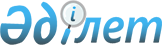 Меңдіқара ауданында 2014 жылға арналған мектепке дейінгі тәрбие мен оқытуға мемлекеттік білім беру тапсырысын, жан басына шаққандағы қаржыландыру және ата-ананың ақы төлеу мөлшерін бекіту туралыҚостанай облысы Меңдіқара ауданы әкімдігінің 2014 жылғы 20 маусымдағы № 261 қаулысы. Қостанай облысының Әділет департаментінде 2014 жылғы 1 тамызда № 4968 болып тіркелді

      «Қазақстан Республикасындағы жергілікті мемлекеттік басқару және өзін-өзі басқару туралы» 2001 жылғы 23 қаңтардағы Қазақстан Республикасы Заңының 31-бабына, «Білім туралы» 2007 жылғы 27 шілдедегі Қазақстан Республикасы Заңының 6-бабы 4-тармағының 8-1) тармақшасына сәйкес Меңдіқара ауданының әкімдігі ҚАУЛЫ ЕТЕДІ:

      1. 

Қоса беріліп отырған Меңдіқара ауданының мектепке дейінгі білім беру ұйымдарында 2014 жылға арналған мектепке дейінгі тәрбие мен оқытуға мемлекеттік білім беру тапсырысы, жан басына шаққандағы қаржыландыру және ата-ананың ақы төлеу мөлшері осы қаулының 1, 2 қосымшаларына сәйкес бекітілсін.

      2. 

Осы қаулының орындалуын бақылау аудан әкімінің орынбасары М.Ә. Ерқановқа жүктелсін.

      3. 

Осы қаулы алғашқы ресми жарияланған күнінен кейін күнтізбелік он күн өткен соң қолданысқа енгізіледі.

 

 

      КЕЛІСІЛДІ



      «Меңдіқара ауданы әкімдігінің



      білім бөлімі» мемлекеттік



      мекемесінің басшысы



      ______________М. Салмағамбетова 

Меңдіқара ауданының мектепке дейінгі білім беру ұйымдарында 2014  жылға арналған мектепке дейінгі тәрбие мен оқытуға мемлекеттік білім  беру тапсырысы, республикалық бюджеттен нысаналы трансферттер  есебінен қаржыландырылатын жан басына шаққандағы қаржыландыру және  ата-ананың ақы төлеу мөлшері 

Меңдіқара ауданының мектепке дейінгі білім беру ұйымдарында 2014 жылға арналған мектепке дейінгі тәрбие мен оқытуға мемлекеттік білім беру тапсырысы, жергілікті бюджет есебінен қаржыландырылатын жан басына шаққандағы қаржыландыру және ата-ананың ақы төлеу мөлшері

 
					© 2012. Қазақстан Республикасы Әділет министрлігінің «Қазақстан Республикасының Заңнама және құқықтық ақпарат институты» ШЖҚ РМК
				

      Аудан әкіміС. Жақаев

Әкімдіктің 2014 жылғы

20 маусым № 261

қаулысына 1 қосымша

№Мектепке дейінгі тәрбие және оқыту ұйымдарының әкімшілік-аумақтық орналасуы (елді-мекен)Мектепке дейінгі тәрбие және оқыту ұйымдарының тәрбиеленушілер саныМектепке дейінгі тәрбие және оқыту ұйымдарының тәрбиеленушілер саныМектепке дейінгі білім беру ұйымдарында қаржыландырудың жан басына шаққанда бір айдағы мөлшері (теңге)Мектепке дейінгі білім беру ұйымдарында қаржыландырудың жан басына шаққанда бір айдағы мөлшері (теңге)Мектепке дейінгі білім беру ұйымдары ата-аналарының бір айдағы төлемақы мөлшері (теңге)Мектепке дейінгі білім беру ұйымдары ата-аналарының бір айдағы төлемақы мөлшері (теңге)Мектепке дейінгі білім беру ұйымдары ата-аналарының бір айдағы төлемақы мөлшері (теңге)Мектепке дейінгі білім беру ұйымдары ата-аналарының бір айдағы төлемақы мөлшері (теңге)БалабақшаМектеп жанындағы толық күндік шағын орталықтарБалабақшаМектеп жанындағы толық күндік шағын орталықтар

 БалабақшаБалабақшаШағын -орталықтарШағын -орталықтарБөбекжай топтарМектепке дейінгі топтартолық күндікжарты күндік 

1«Боровское ауылы әкімінің 

аппараты мемлекеттік мекемесінің «Жас әлем» балабақшасы» мемлекеттік коммуналдық қазыналық кәсіпорны Боровское ауылы58192425500

2«Меңдіқара ауданы

Сосна ауылдық округі әкімінің аппараты мемлекеттік мекемесінің «Ақбота» балабақшасы» мемлекеттік коммуналдық қазыналық кәсіпорны Харьковское ауылы42192425500

3«Меңдіқара ауданы әкімдігінің білім бөлімі

Жангелді орта мектебі» мемлекеттік мекемесінің жанындағы шағын орталық Молодежное ауылы30141513500

4«Меңдіқара ауданы әкімдігінің білім бөлімі

Краснопреснен орта мектебі» мемлекеттік мекемесінің жанындағы шағын орталық Красная Пресня ауылы40141513500Әкімдіктің 2014 жылғы 20 маусым № 261 қаулысына 2 қосымша

№Мектепке дейінгі тәрбие және оқыту ұйымдарының әкімшілік-аумақтық орналасуы (елді-мекен)Мектепке дейінгі тәрбие және оқыту ұйымдарының тәрбиеленушілер саныМектепке дейінгі тәрбие және оқыту ұйымдарының тәрбиеленушілер саныМектепке дейінгі білім беру ұйымдарында қаржыландырудың жан басына шаққанда бір айдағы мөлшері (теңге)Мектепке дейінгі білім беру ұйымдарында қаржыландырудың жан басына шаққанда бір айдағы мөлшері (теңге)Мектепке дейінгі білім беру ұйымдары ата-наларының бір айдағы төлемақы мөлшері (теңге)Мектепке дейінгі білім беру ұйымдары ата-наларының бір айдағы төлемақы мөлшері (теңге)Мектепке дейінгі білім беру ұйымдары ата-наларының бір айдағы төлемақы мөлшері (теңге)Мектепке дейінгі білім беру ұйымдары ата-наларының бір айдағы төлемақы мөлшері (теңге)БалабақшаМектеп жанындағы толық күндік шағын орталықтарБалабақшаМектеп жанындағы толық күндік шағын орталықтарБалабақшаБалабақшаШағын-орталықтарШағын-орталықтарБөбекжай топтарМектепке дейінгі топтартолық күндікЖарты күндік

1«Боровское ауылы әкімінің аппараты мемлекеттік мекемесінің «Балауса» балабақшасы» мемлекеттік 

коммуналдық қазыналық кәсіпорны Боровское ауылы1701924255500

2«Меңдіқара ауданы

Михайлов ауылдық округі әкімінің аппараты мемлекеттік мекемесінің «Айгөлек» балабақшасы» мемлекеттік коммуналдық қазыналық кәсіпорны Архиповка ауылы25192425500

3«Боровское ауылы әкімінің аппараты мемлекеттік мекемесінің «Жас әлем» балабақшасы» мемлекеттік коммуналдық қазыналық кәсіпорны Боровское ауылы88192425500

4«Меңдіқара ауданы әкімдігінің білім бөлімі

Введен орта мектебі» мемлекеттік мекемесінің жанындағы шағын 

орталық Введен ауылы20141513500

5«Меңдіқара ауданы әкімдігінің білім бөлімі

Михайлов орта мектебі» мемлекеттік мекемесінің жанындағы шағын орталық Михайловка ауылы20141513500